Present: 	Steering Group:Norwood Forum: Noshir Patel (NP) (Chair) Jan Ware (JW)Tulse Hill Forum: Erica Tate (ET) part (Chair) Grace English (GE) partLambeth Councillors: Mary Atkins (MA) Anna Birley (Abi)Lambeth Council officers: Abu Barkatoolah (ABa), Saleem Patel (SP)Landolt & Brown: Tom Pond (TP)Transport for London (TfL): Simon Mouncey (SM)Also present:Lambeth Apprenticeships: Andrew McPhee  Sustrains: Bryn Lockwood (BL) partSupport officers: Georgina Wilson (Comms. & Outreach) (GW) Apologies:     Sarah CoyteWelcome, introductions and apologies All introduced themselves and apologies were given as above. Notes and actions from previous meeting ABi suggested that as it was not MA’s ward and that JM would be better Action ABi to contact JMDoneDoneOutstanding for GW to do if freeOutstanding cannot invite GLAABi and NP to action DoneIn hand ABaDoneDoneDoneIn handOngoingTo be completed – maybe not necessaryDone ABa noted an action missed was to arrange a meeting with Southern Rail’s Paul Best which was booked for 4th March (10am)ABi stated that planters were removable and not fixed and that she has spoken to Twist market regarding thisABa will be meeting Trevor Virtue to discuss longevity of Market and infrastructure required long termABi Action to set up a walk-about with other officers to look at shop frontages etc. Confirm funding from GLA and see how this could be used to further support the market. Speak to Councillor Jack Hopkins to support meeting re long term MarketApprenticeship AM Introduced this and explained that there would be 2 apprentices, 1 within the council and 1  highway scheme via TfLAges were specified at 18+ and apprenticeships would last 18 months to 2 yearsNP asked if they could come from West Norwood or Tulse Hill. AM explained they would do their bestABa said highways would allow a day release, but questioned where the funding would paid for training as it was outside the current budgetSM asked if it was just for school leaversDiscussion held around age range ABi expressed openness for all ages AM explained funding may be difficult for over 25s though there were other schemes in placeDiscussion were held around the pay rate and it was expressed that the steering group would like to demonstrate that they were in favour of the London Living WageAM explained the council pays London Living Wage -20% generally and London Living Wage is in review and apprenticeships are different from normal entry level staff SM explained that Mayors policy is the London Living WageActionsMA confirm the rates with AMABi speak with Councillor Jack Hopkins AM report back to steering groupDiscussions around other ways of attracting funding to support apprenticeshipsABi  Action look into current budgets and scopeBusiness engagementGE Began explaining we needed to scope out the requirementsABa Had meeting with Margret and agreed to engage with previous and capture what was gathered beforehand in proposalsGE Community members would continue to be part of the process, no special training could be included though some basic training was given, more could have been done with more time. Actions ABa to produce documents needed for GE GE to produce questions to circulate to SC ABa and ABrGW to organise window stickers for businesses windowsGE agreed to encourage business sign ups and include Station Rise, and complete process by March. Asked if any groups could forward more volunteersAction GE to create a blurb for a call out for volunteers to send to GWNP encourages hand-outs ABr had previously to be made into bookletTP to speak with ABr to see if this could be doneFinance update  Members reviewed the current budget and commented JW suggested the Event column was lowDiscussions around social media use and budget Action SC and GW to have meeting to see where budget is and Marketing etcGW to do £10 fb add for next eventGW to organise flyer delivery with SP if possible before weekendGE to do costings suggested maybe around £3500ABa to arrange meeting with SdS and SC to discuss budget before end of financial yearBids considerationFriends of Norwood Park:Read bidDiscussions around the event and marketing close to celebration eventAgreed £300JW to discuss publicity, our advertising on reverse side and having a table at the eventBaby Tots:Read bidDiscussions around the vastness of the BID Agreed to support the first partMA to discuss bid with NatalieAgreed around £350.00 to test BL enteredNorthwood House:Read bid£400 agreed but support requiredDiscussions around the approach and information we gather or explainNo agreement made on the approach GW speak with ABr to look at scopeTulse Hill Forum:GE leftDiscussions held, confirmed that forum websites were agreed initially but budget and requirements needed to be confirmed for both forumsET enteredActions: ET and JW to meet to discuss requirements and budget, to be added to agenda for discussion at next steering group meetingNext co-design workshop ABi fed back on this – explained that she felt the last gyratory workshop was not participatory. Discussions held around the approach that should be taken Agreed that we need to ensure we are gaining enough ideas for what people want, change to visioning event rather than wrap up eventAction: ABr to demonstrate what closing the 4 arms would mean with illustrations and to have moveable bus stops and greeningBL we need to sell the brief and possibilitiesABa we could have 2 further workshops on the gyratory, there is no confirmed endActions: SP to arrange a 15000 leaflet drop GW to organise flyers SP confirmed he is leaving his role in Lambeth on 11th March ABa explained SW would take over the role as Project Manager  AOB Overun time.Project management training and questionnaireOverun timeThe meeting ended at 5:50pm.Next Meeting is 3.30pm Tuesday 15th Match at the Old Library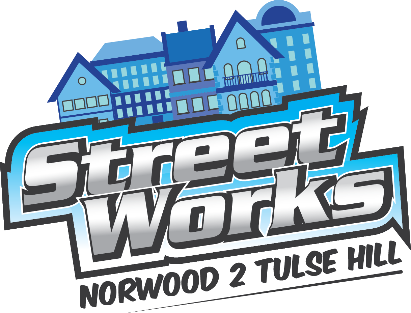 Steering Group meetingTuesday 1st March 2016 (3:30pm)The Old Library 14-16 Knights Hill SE27 0HYAction notesAction PointsAction ownerDue dateNP and ABi to invite Val / Florence to participate in presentation ABi 15.03.16ABi Set up a walk about with other officers to look at shop frontages etc. Confirm funding from GLA and see how this could be used to further support the market. Speak to Jack Hopkins to support meeting re long term MarketABi15.03.16MA confirm the exact pay rates with AMMA15.03.16Action PointsAction ownerDue dateABi speak with Jack Hopkins re London Living Wage and look into other budgets to see if there is any other scope ABi15.03.16AM report back at next steering group meeting with updateAM15.03.16JW to speak with FONP re bid and publicityJW15.03.16MA to speak with Natalie re bid and testingMA15.03.16ET and JW to meet to discuss requirements and budget, to be added to agenda for discussion at next steering group meetingJW and ET15.03.16ABa to produce documents needed for GE to create and produce survey– list of businessesABa10.03.16GE to create a blurb for a call out for volunteers to send to GWGE15.03.16GE to produce costings for survey and circulate to ABa, SC, SPGE15.03.16GW produce window stickersGW15.03.16SC and GW to have meeting to see where budget is and Marketing etcGW and SC10.03.16ABr to demonstrate what closing the 4 arms would mean with illustrations and to have moveable bus stops and greening for next workshopAbr08.03.16GW to do £10 fb add for next event and organise flyersGW05.03.16SP organise delivery of 15000 flyers and boundarySP05.03.16